AProgress SeminarOn (14pt.)Title ---------------------------------------------------------------------------------------------------------------------------------------(14pt. Bold)By (12pt)Mr. /Ms---------------------------------------------------------------(14pt) Under The Guidance of (14pt)PROF. ----------------------------------------(12pt)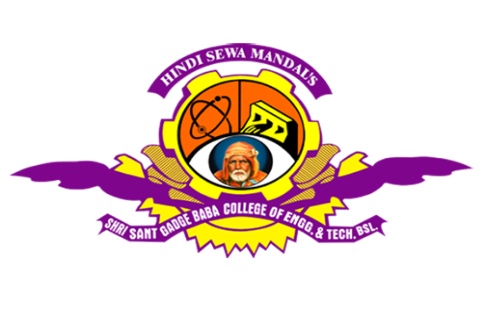 Department of COMPUTER SCIENCE AND Engineering Shri sant gadge baba College of Engineering and technology, bhusawal-425 203North maharashtra UNIVERSITY, jalgaon 2015-16(12pt)Certificate(24pt)This is to certify that the progress seminar on PROJECT (14pt)Entitled -------------------------------------------------------------------------------------------------------------------------------------------------------------------------------------------(14pt, Bold)Submitted by (12pt)Mr.  NAME OF STUDENT (14pt, Bold)Examination No._____________________ (12pt)Has successfully completed his/her Progress SeminarFor the partial fulfillment for the award of degree of Master of Engineering in (Computer Science and Engineering)of North Maharashtra University, Jalgaon is approved. (14pt)Prof. GUIDE				                       Prof. D. D. Patil 	     Guide							P.G. Co-OrdinatorProf. D. D. Patil 						  Dr.  R. P. Singh         H.O.D.						         PrincipalEXAMINERS CERTIFICATE (24pt)Project Report Entitled: “-----------------------------” in the partial fulfillment of the requirements for the award of degree of Master of Engineering in Computer Science and Engineering is certified.	INTERNAL EXAMINER                     EXTERNAL EXAMINER                   	Date   	PlaceGUIDELINES FOR PROJECT REPORT OF ME (CSE)All the Students of ME CSE Engineering are informed to note thefollowing points while submitting the Project Report.General Instructions Text should be printed on front and correct side of the watermark on quality bond paperPaper size- A4, 70 to 85 gsm paperMargins:   Top-1”,    Bottom-1”,   Left -1.5”,   Right- 1”  Font: Times New RomanFont Size For  Chapter heading	      -14(Bold upper case)Font Size For main titles                     -12(Bold upper case)Font Size For Subtitles		       -12(Bold Title case)Font Size For Text Matter 	       -12Line Spacing			       -1.5 LinesFigure/Photo/Graph Caption:  Figure/Photo/Graph should be Central align to page. Figure/Photo/Graph caption should be below the Figure/Photo/Graph, left align to Figure/Photo/Graph in Title case, 12 TNR, Bold.  Table Caption: Table should be Central align to page. Table caption should be above the Table, left align to Table in Title case, 12 TNR, Bold.  Figure/Table/Photo/Graph Should Be Numbered Chapter Wise As Fig 1.1, 1.2, 2.1 Text: Main Title No’s should be 1.1, 1.2 etc for chapter no 1, 2.1 2.2 for chapter 2 etc. Subtitle 1.1.1, 1.1.2 etc.Reference of Figure Should Be Given In Text MatterTotal Number of Typed Pages Shall be minimum 50Four Copies of Dissertation Shall Be Submitted to The College & One Shall be kept with the Student.Binding Should Be in black Cover (Hard)Embossing Is compulsoryA CD has to be submitted in the following format for each seminarCD Label: Title of Seminar, Name of student, Name of Guide, YearCD Should consist of complete report in Word & PDF format CD should consist of Reference Papers which are used in the Seminar & PPT of presentation.He/she has to publish/present at least one paper in National Journal/Conference on his/her seminar Topic before submission.INDEXChapter           Name of Topic                                                                     Page INCLUSION:Report should contain the pages in following regardTitle Sheet					 -Front PageCertificate    			             		- SecondExaminer Certificate				-Third	Project Photograph	 			-FourthSynopsis					-Fourth PageIndex					             - Fifth Page                                                             (Above Pages Are Not To Be Numbered)Introduction- Shall Be Given Briefly Not Exceeding A Page                                                             (Page Numbering Shall Start From Here) Remaining Topics Conclusion                                  (This Shall Be The Last Numbered Page )References                                   (This Page Is Not To Be Numbered)Apendiced	                             (This Page Is Not To Be Numbered)Acknowledgement                      (This Page Is Not To Be Numbered)List of Figures/Photo/Graphs/Table in following format1. INTRODUCTION (02-05 Pages)        1.1 Introduction	  1.2 Necessity	  1.3 Objectives	  1.4 Theme	  1.5 Organization2. LITERATURE SURVEY (10-20 Pages)	Related information available in standard Books, Journals, Transactions, Internet Websites etc. till date (More emphasis on last three to five years)3. SYSTEM DESIGN (20-30 Pages)Details of system design using Analytical/ Computational/ Experimental/ Mathematical or Statistical analysis, Layout etc.4. PERFORMANCE ANALYSIS (10-30 Pages)Analysis of system developed either by at least two methods depending upon depth of standardThese methods normally used are Analytical /Computational/Statistical/Experimental/ or MathematicalResults at various stages may be compared with various inputsOutput at various stages with same waveforms or signals or related information/parametersComparison of above results by at least two methods and justification for the differences or error in with theory or earlier published results.5. CONCLUSION (02-05 Pages)4.1 Conclusions4.2 Future Scope4.3 Applications4.4 Advantages4.5 LimitationsReferencesFor Research Papers: - Min. 03Name of Author, "Title of paper", ‘Name of Journal’, Year of Publication, Vol. No., Paper no., Page No, For Books:- Name of Author, "Title of Book", Name of Publisher, Vol. No., Year of                Publication, Page no.Example:For Research Papers:-           Sreenath A. V. and Venkatesh S., "Piston Ring Lubrication in I.C. Engines", ‘Journal of Tribology’, 1972, Vol No. 12, Paper No-TA96507, PP 205-212.  For Books:-           Singiresu S. Rao, "The FEM in Engineering", BH Publication, 3rd Edition, 1998, PP-  22-30.(WEB References Should Not be Written in the Reference List)Appendices Related data or specifications or referred charts, details computer code/program, etc.AcknowledgementExpression of gratitude and thankfulness for helping in completion of the said task with name & Signed by the candidate           Abbreviations                                                                                      i                                                                                                                                                    List of Figures	                                                                                   ii           List of Tables                                                                                      iii              List of Graphs                                                                                     iv                       List of Photographs                                                                              v                                    1.	INTRODUCTION	                                                                        1          	1.1	Introduction                                                                            1 	1.2	------	1.3	------		2.	LITERATURE REVIEW                                                              10	2.1	History	2.2	--	2.3	--3.         STSTEM DESIGN                                                                           25	 3.1    -----             3.2     -----4.         SYSTEM PERFORMANCE ANALYSIS                                      45              4.1   -----5.         CONCLUSIONS                                                                              55	  References              Appendices             AcknowledgementFigure/Photo/Table Title of Figure/Photo/TablePage1.12.1